Test o Unii Europejskiej

W roku 2003 Unię Europejską tworzyło:Jakie państwo UE leży nad Oceanem Atlantyckim i można o nim powiedzieć, że „sąsiaduje” z Hiszpanią?W jakim mieście znajduje się siedziba Komisji Europejskiej?Sintra, Tomar, Évora to miasta:W jakim państwie UE obowiązują dwa języki: język francuski (dialekt waloński) i flamandzki (dialekt języka niderlandzkiego)?W jakim mieście znajduje się siedziba NATO, a od 1959 roku także siedziba EWG?W którym państwie UE obowiązują języki: niemiecki, słoweński, chorwacki?Insbruck - miasto założone w 1180 roku, przez dłuższy czas było stolicą:Z jakiego kraju pochodzą:Połącz flagi z odpowiednimi państwami:13 państw,14 państw,15 państw,16 państw.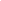 Francja,Irlandia,Wielka Brytania.w Luksemburgu,w Brukseli,w Strasburgu.w Portugalii,we Francji,w Hiszpanii.we Francji,w Belgii,w Irlandii.w Luksemburgu,w Strasburgu,w Brukseli.w Niemczech,w Austrii,we Francji.Niemiec,Belgii,Austrii.A. corrida1. Grecja A - B. koloseum2. Holandia B - C. telefon komórkowy Nokia3. Francja C - D. stroje Coco Chanel4. Finlandia D - E. Wolfgang Goethe5. Szwecja E - F. tulipany6. Niemcy F - G. ser feta7. Włochy G - H. Alfred Nobel8. Hiszpania H - A. 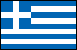 1. Francja A - B. 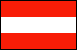 2. Hiszpania B - C. 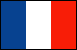 3. Grecja C - D. 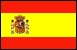 4. Austria D - 